ППЭ 0455Вход в ППЭ 0455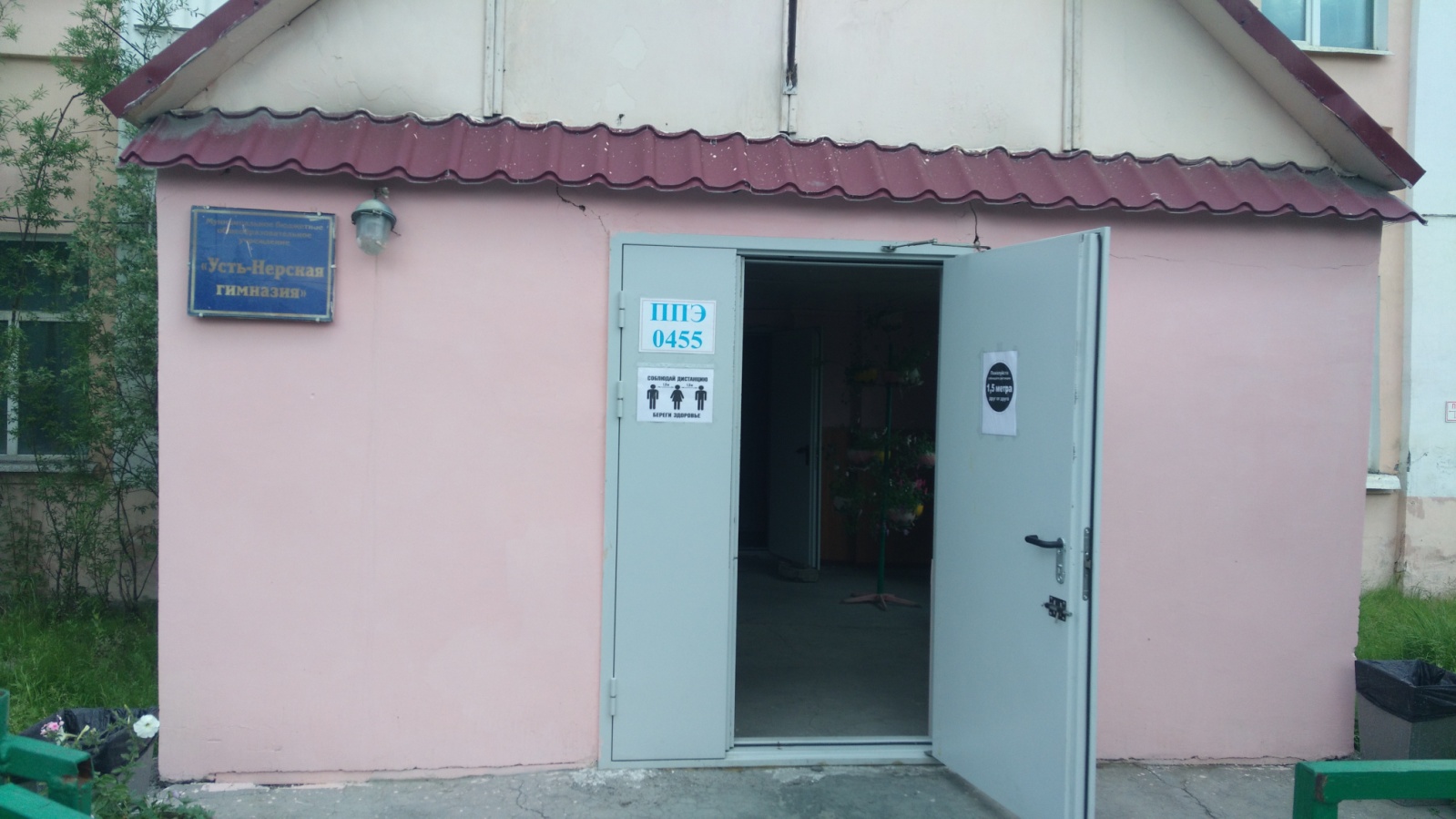 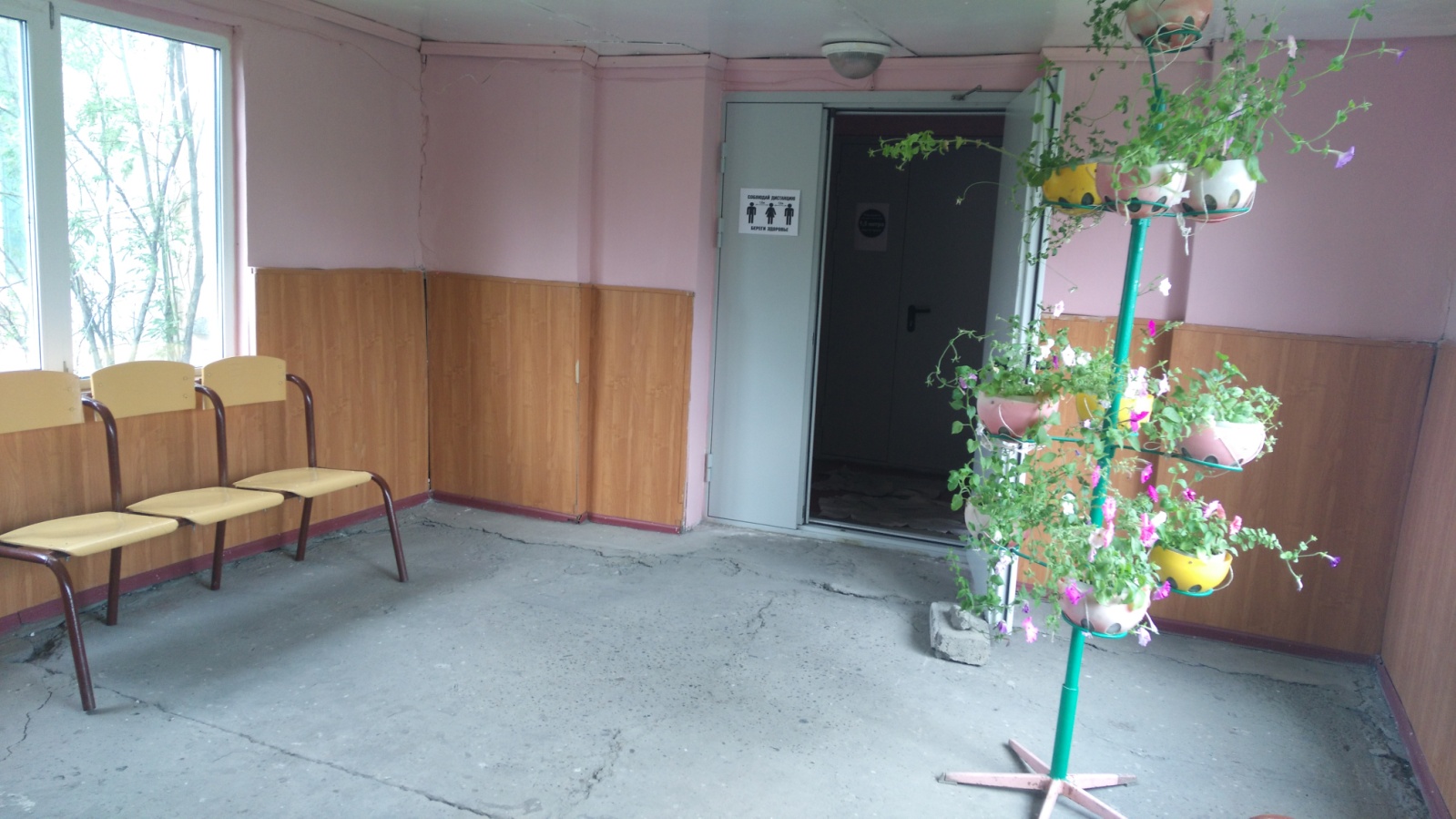 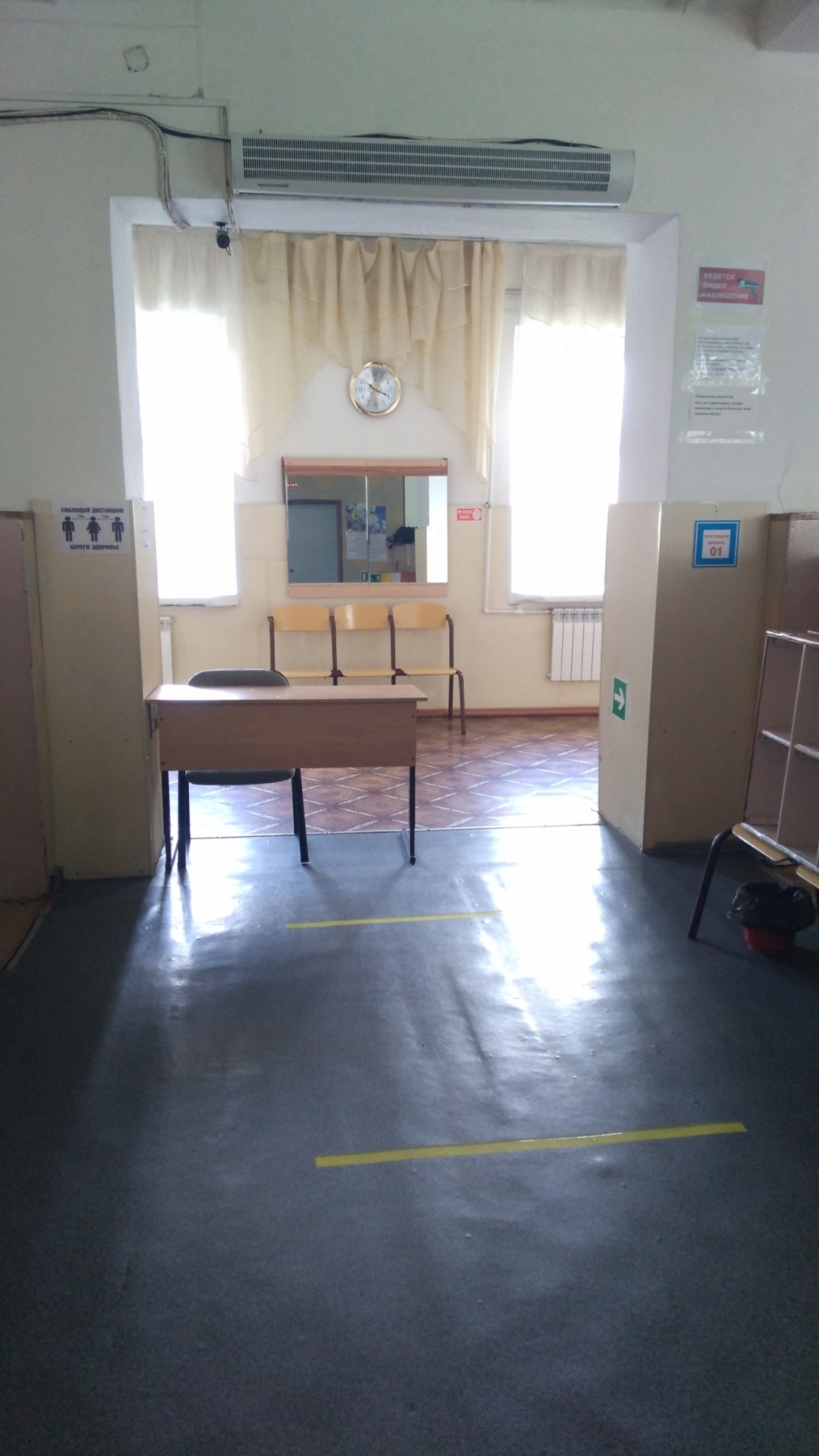 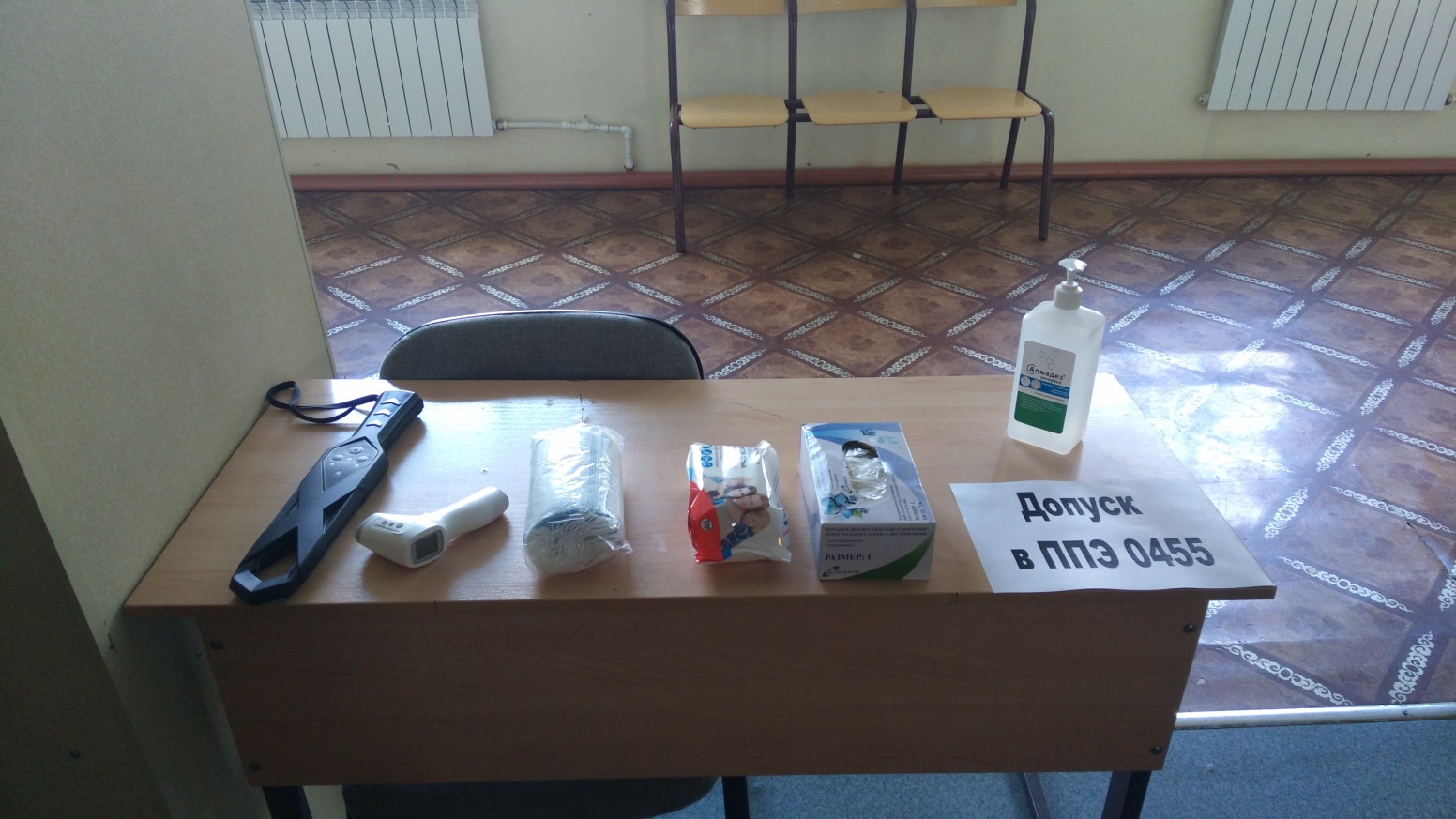 Места для хранения личных вещей участников ГИА до входа в ППЭ 0455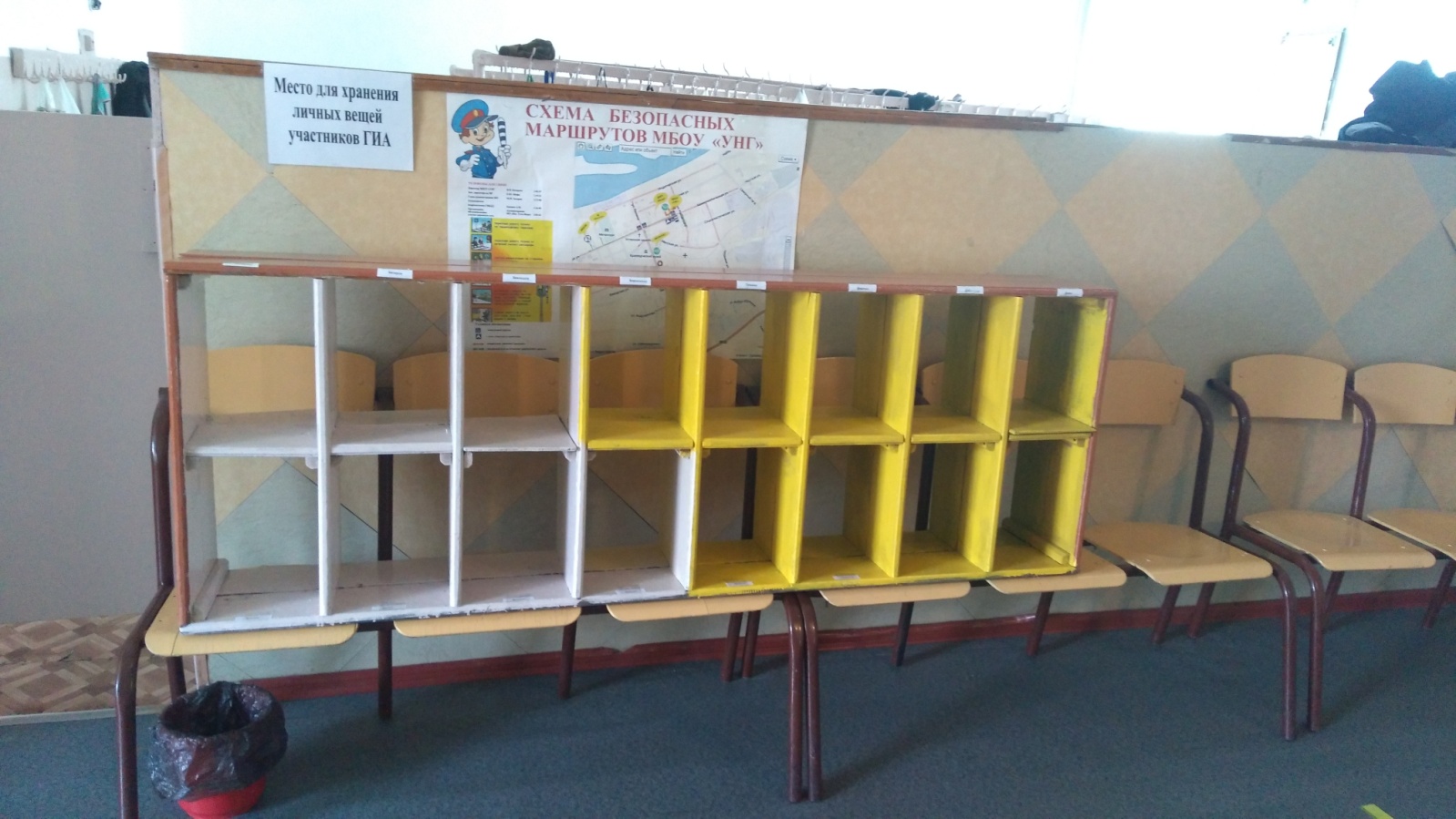 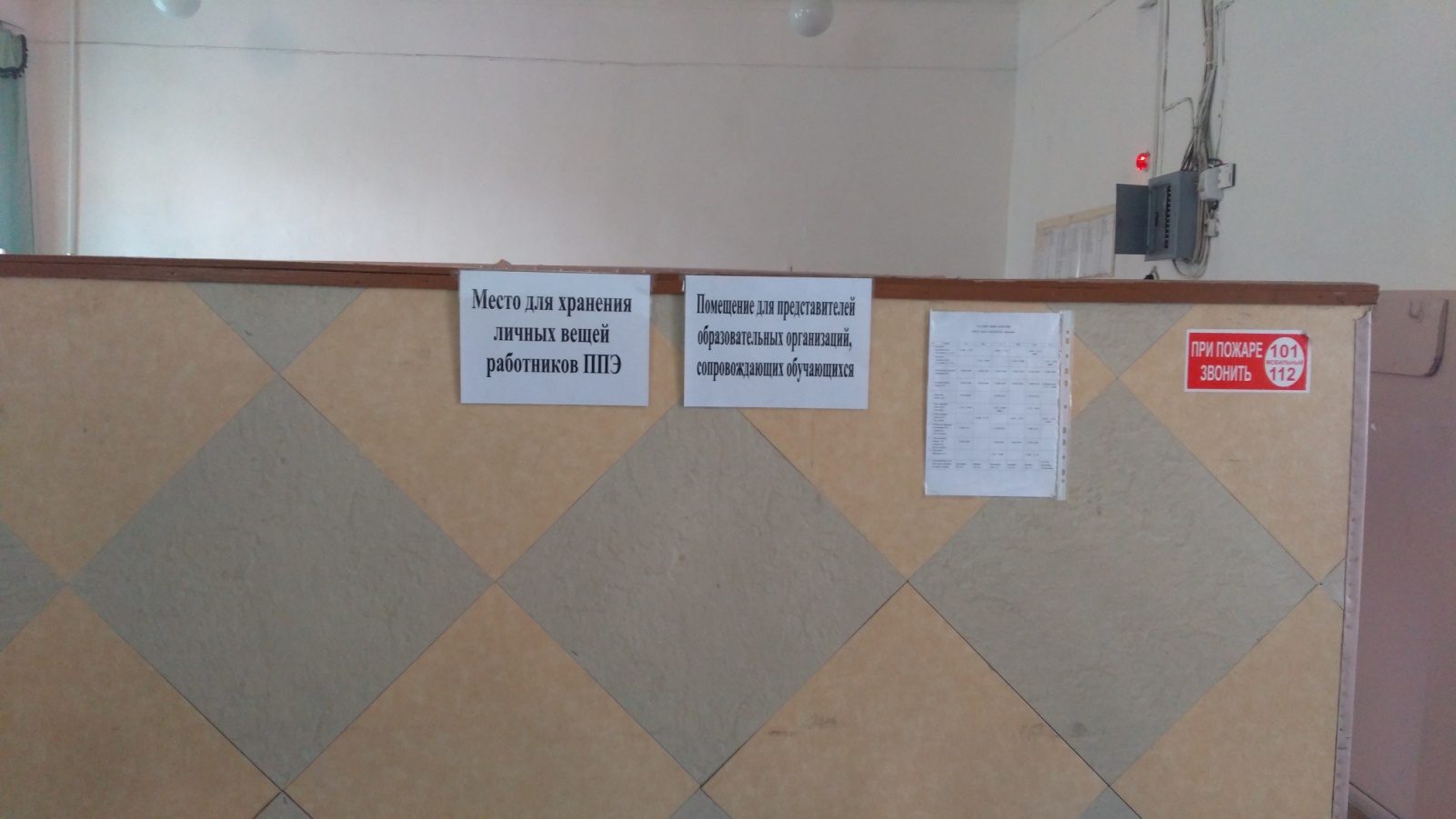 Штаб ППЭ 0455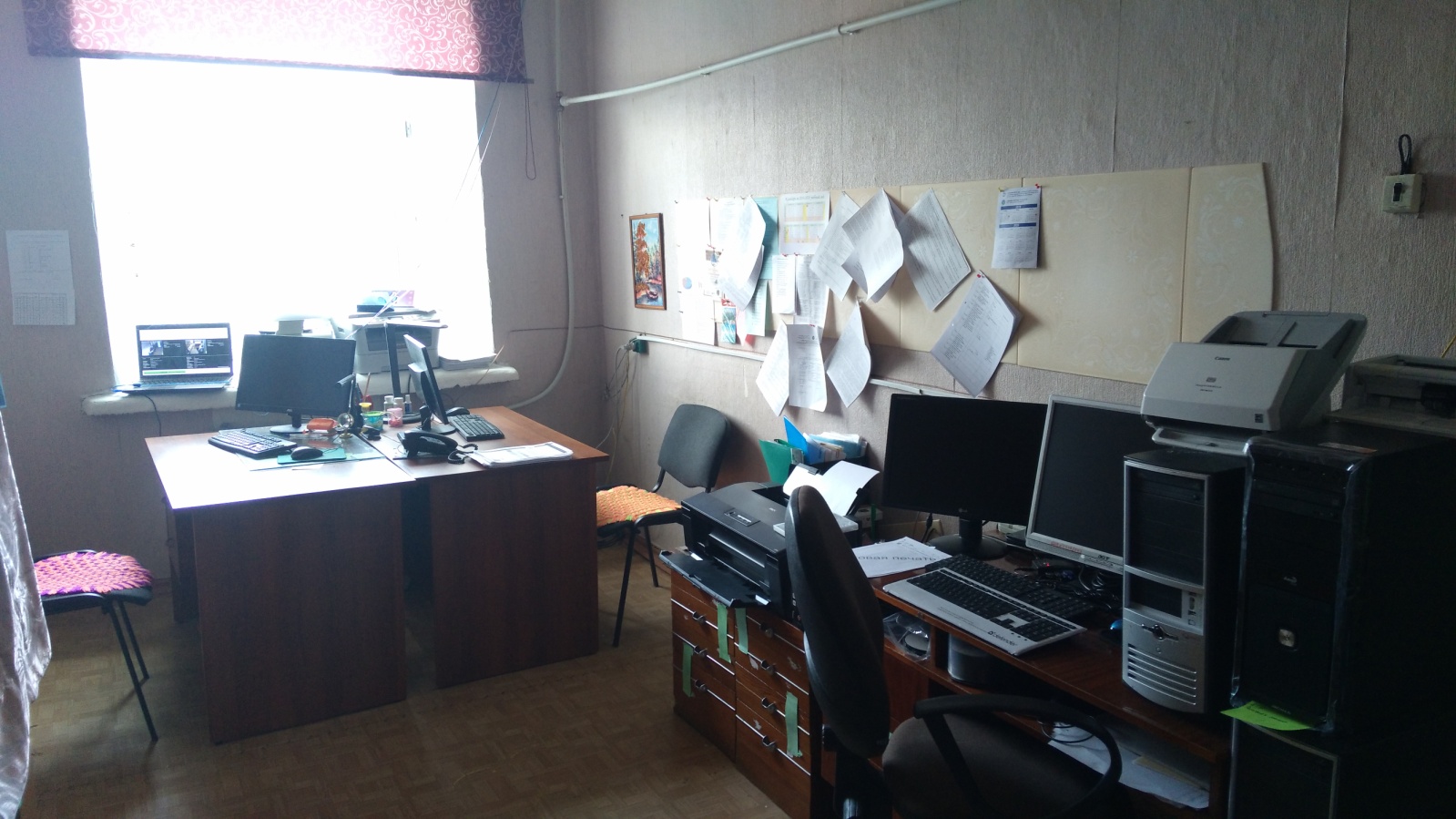 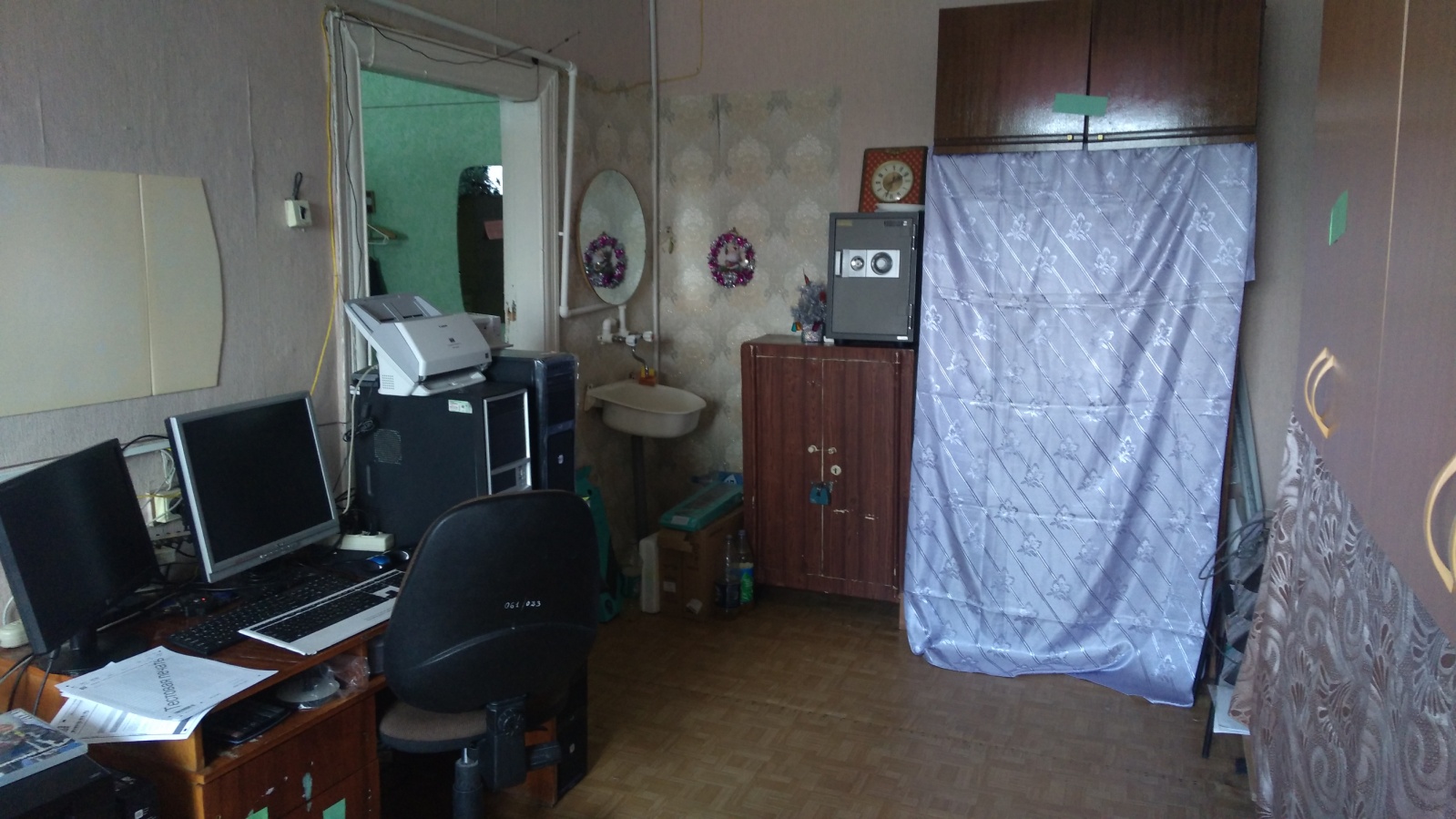 Аудитория 0001 ППЭ 0455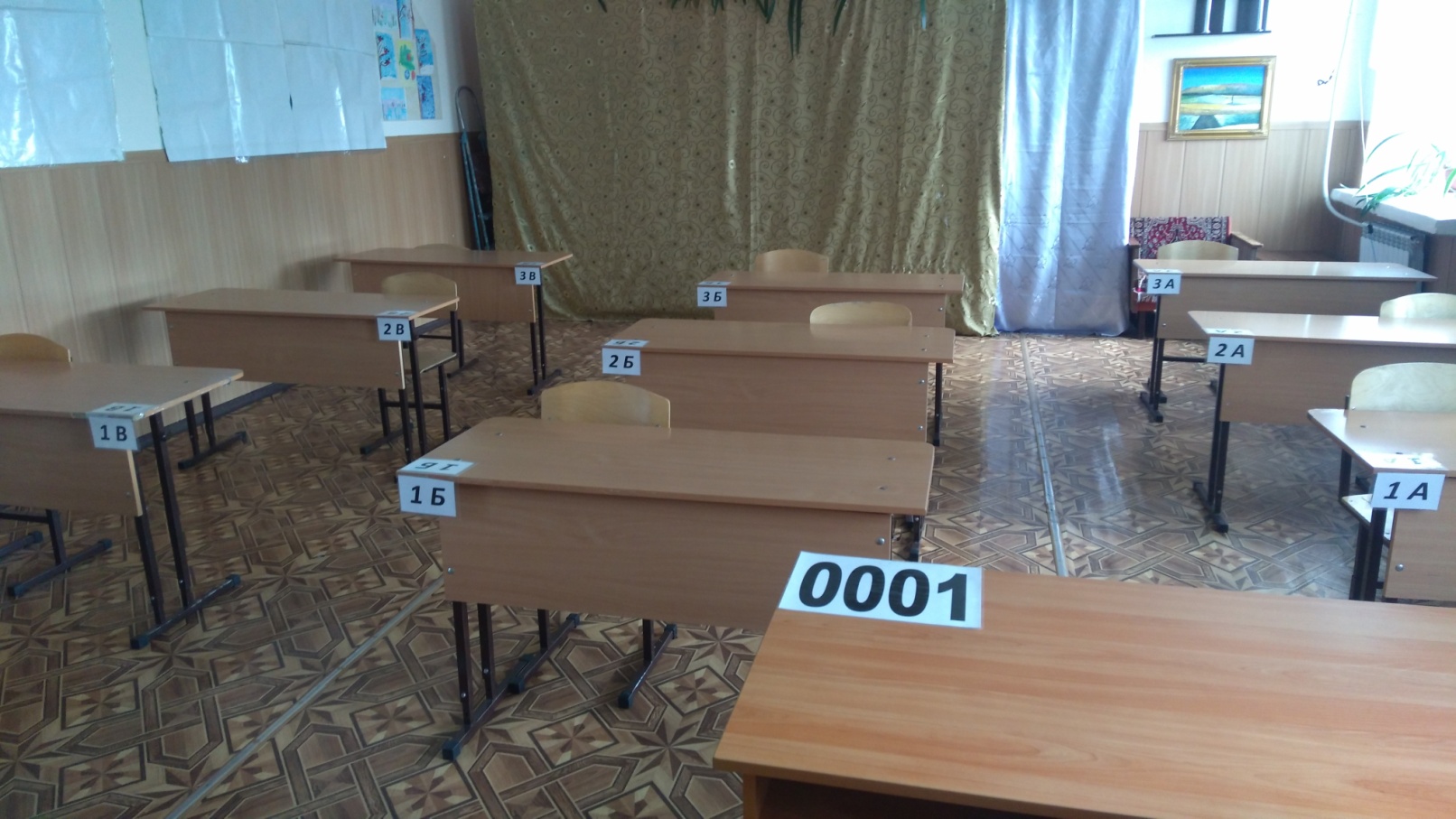 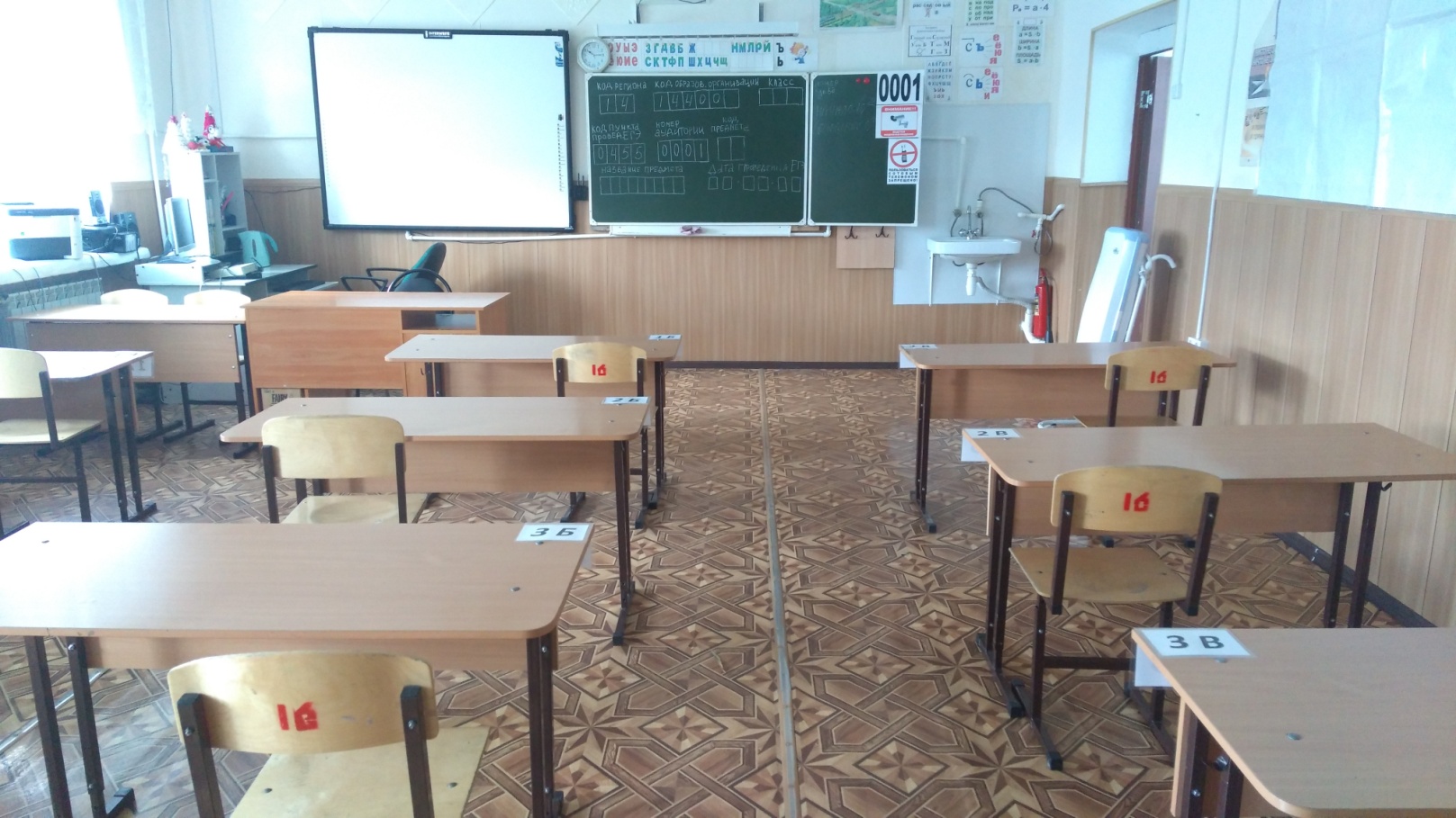 Аудитория 0002 ППЭ 0455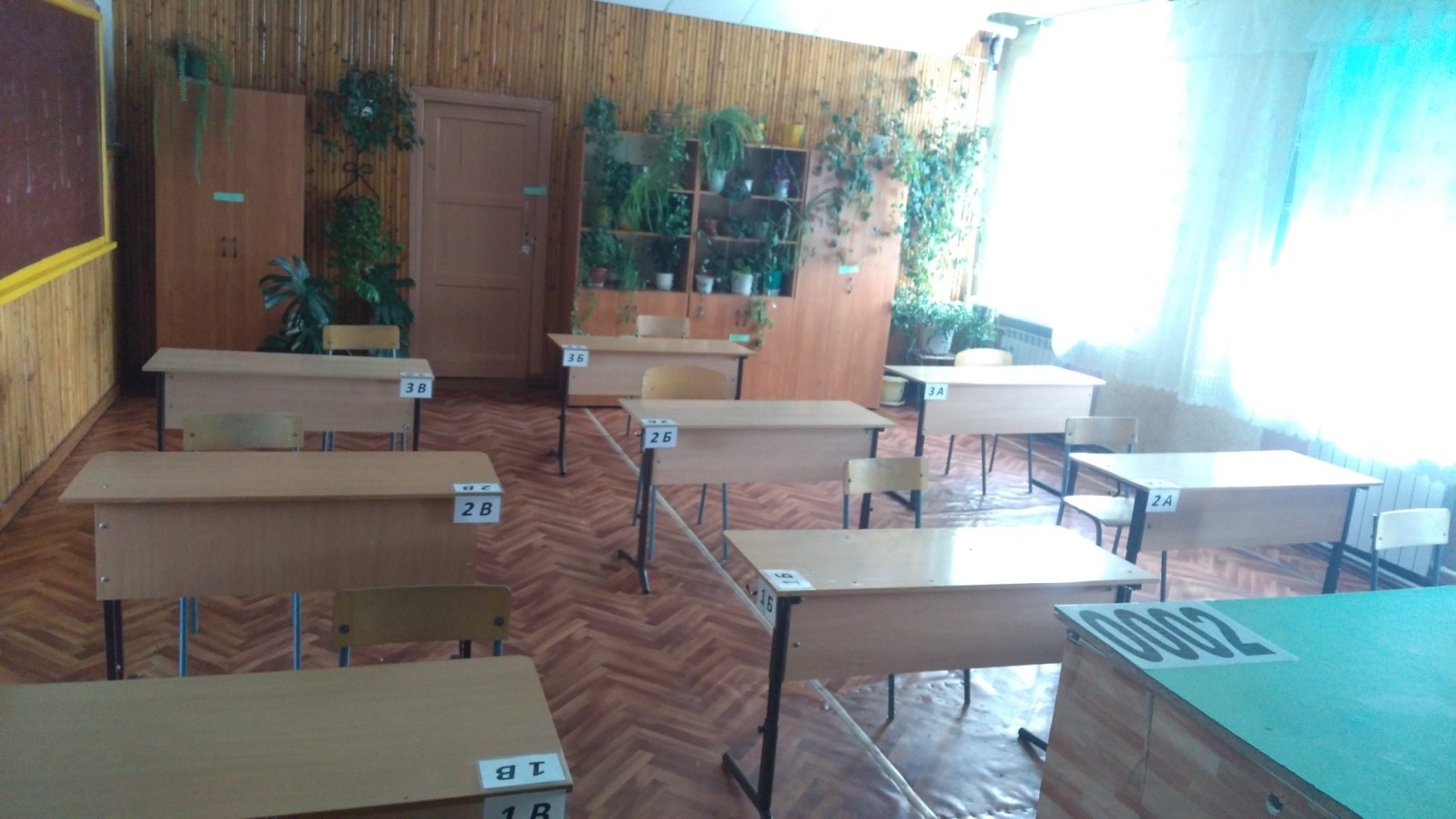 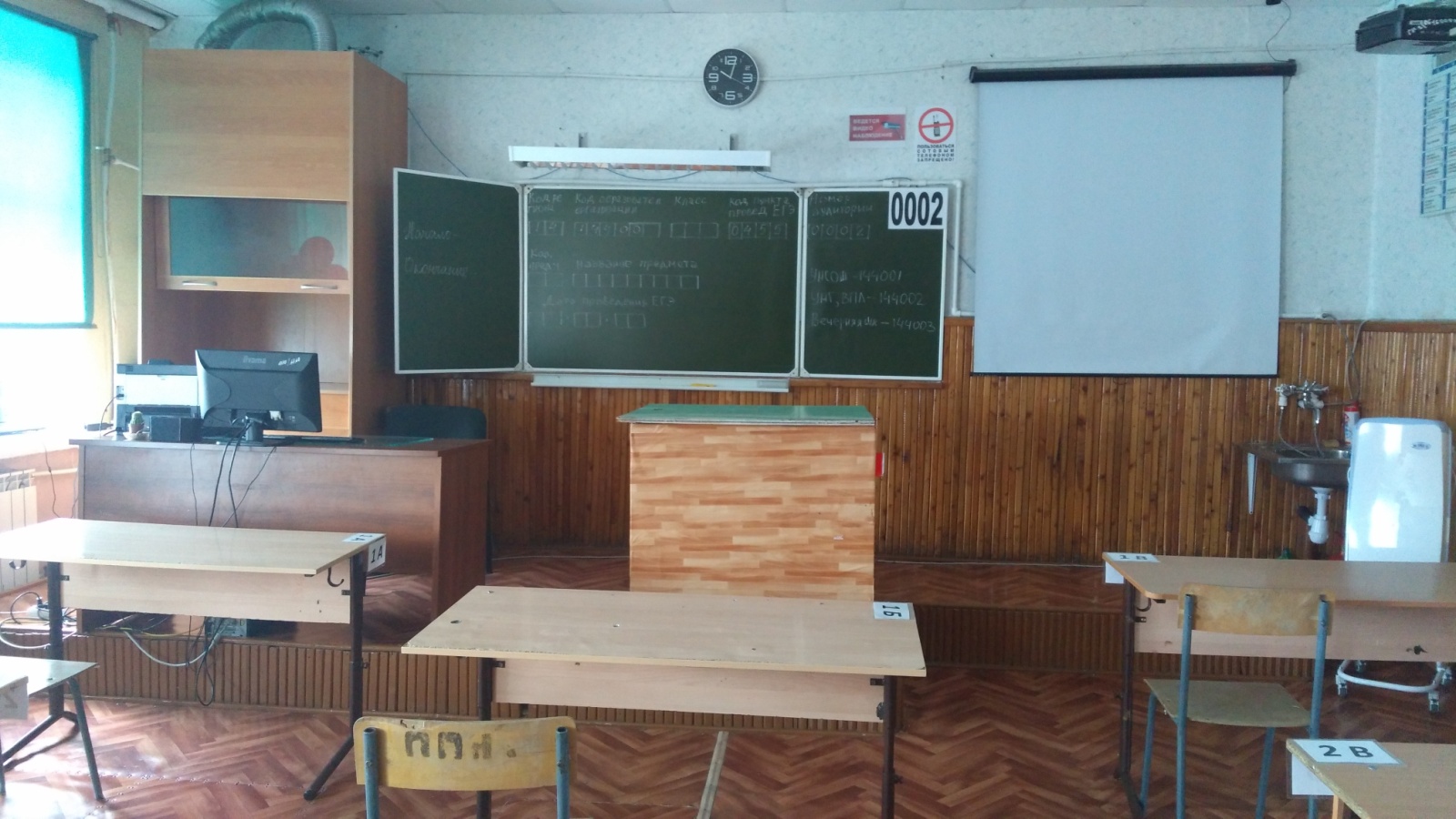 Аудитория 0003 ППЭ 0455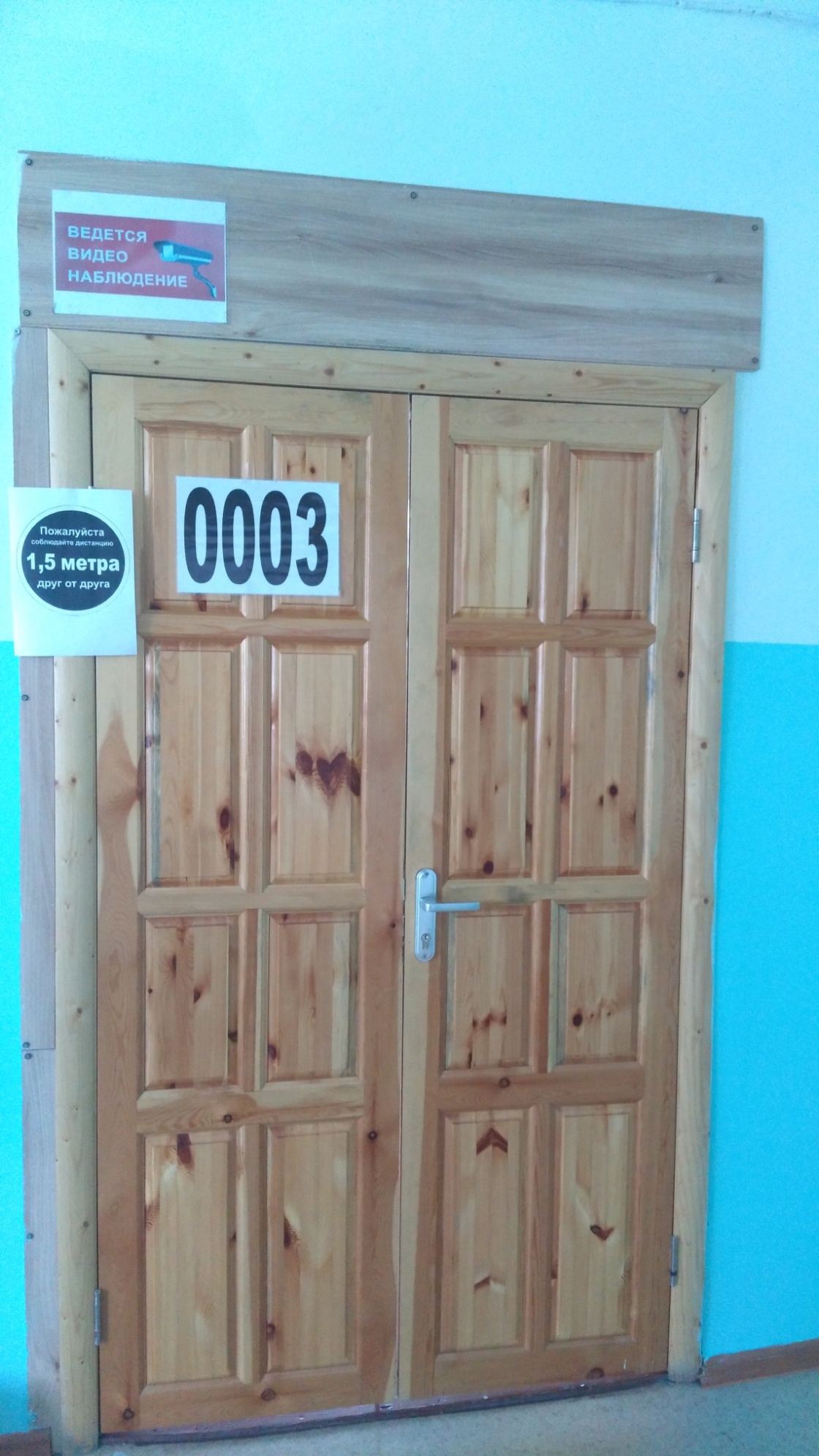 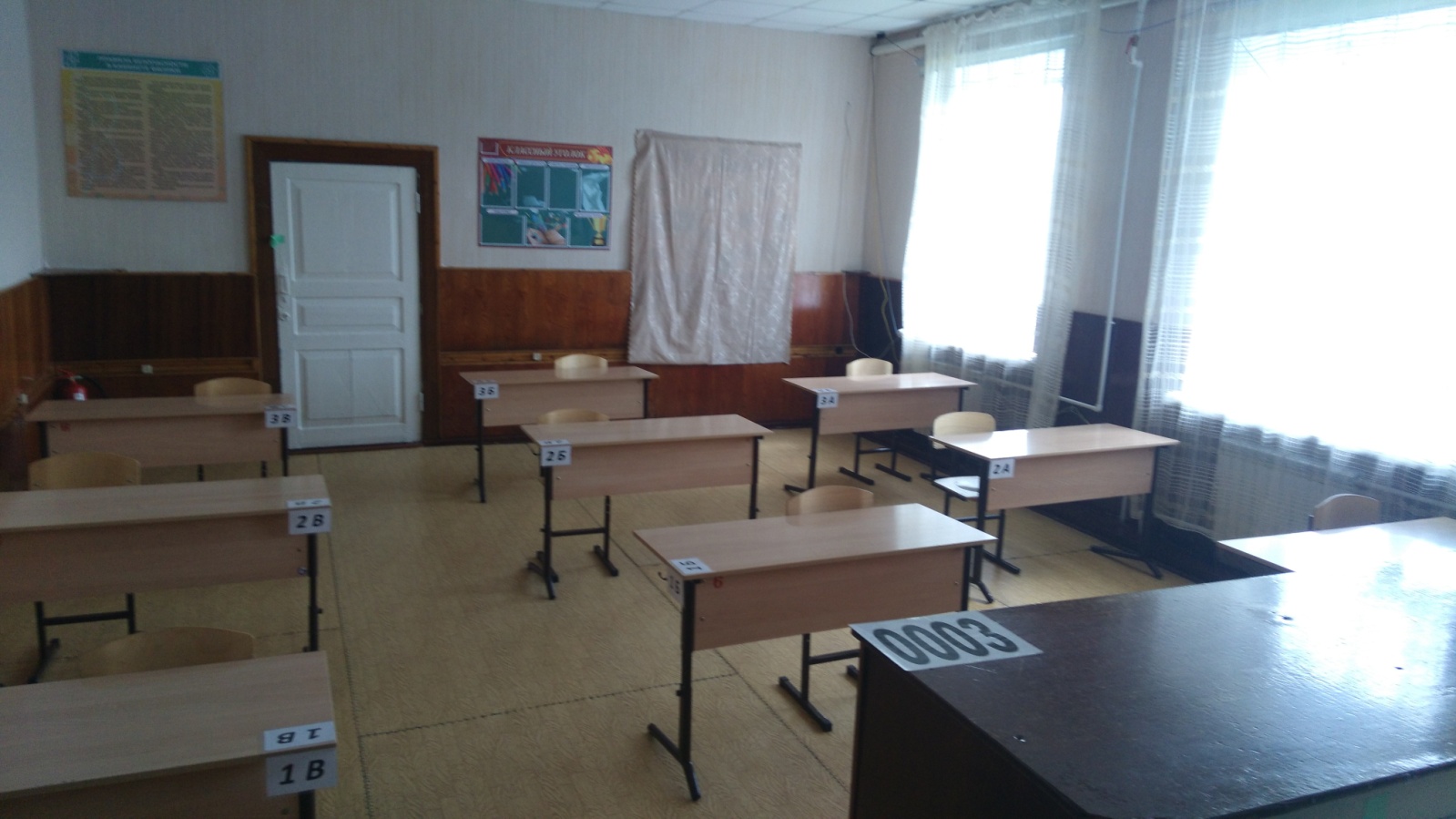 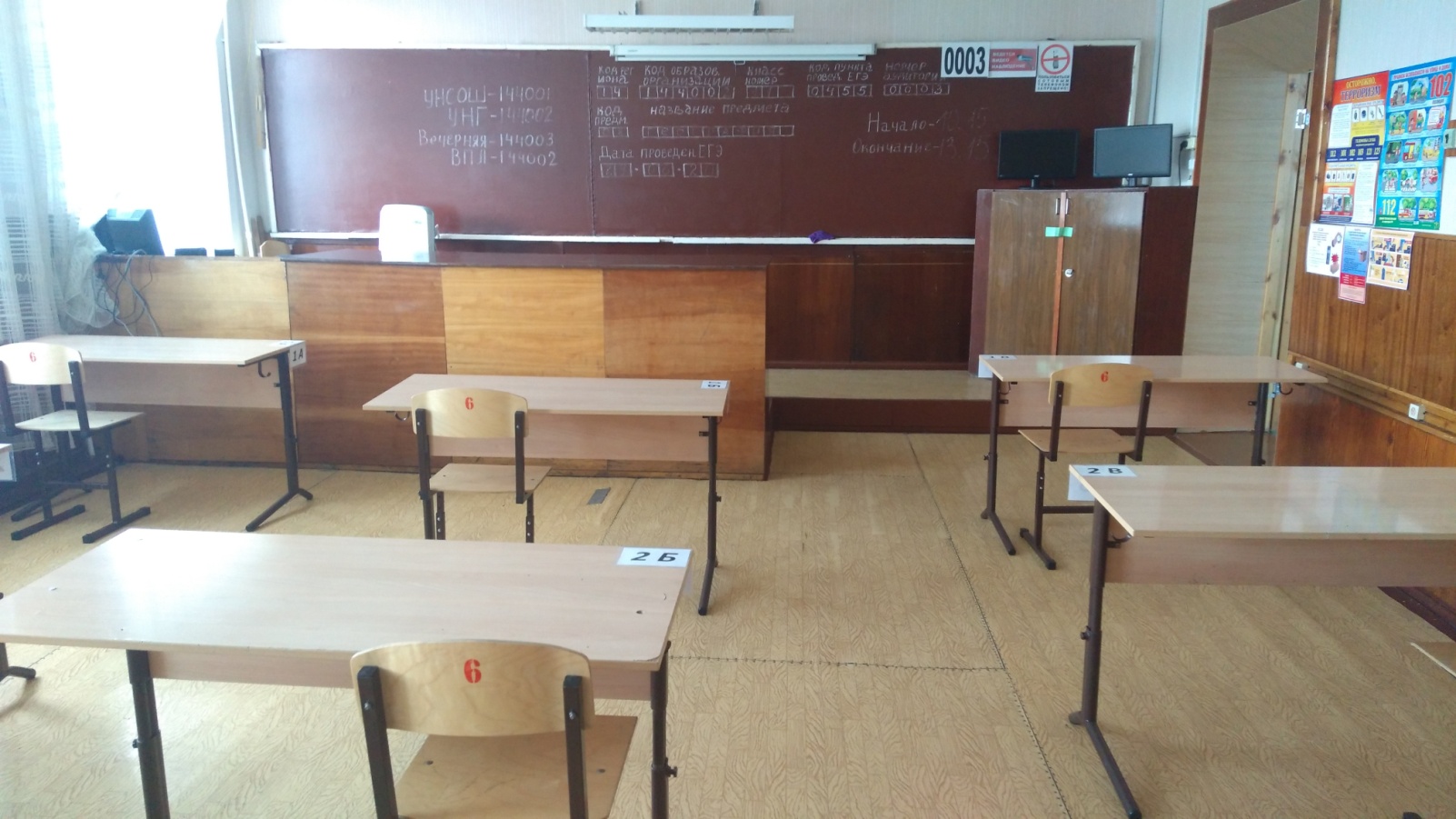 